                INSCHRIJVINGSFORMULIER - WITTE SPREEUW 2019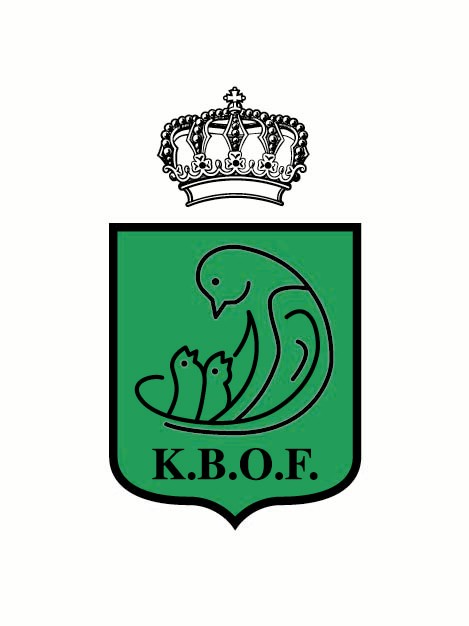            Ingericht door: “ Koninklijke Belgische Ornithologische Federatie V.Z.W.”               In de Oktoberhallen te Wieze op 14 & 15 december 2019Inschrijvingsformulier: terugzenden voor 2 december 2019 aan Bonnaerens Reginald, Wellekensstraat 30, 9300 Aalst - Tel. 053-773491E-mail: wittespreeuw@kbof.beNaam en voornaam : ………………………………………………  Vereniging:  ………………………………………………………………   Adres:  ………………………………………………………….  Postnr.: …………..  Gemeente: ……………………………………………..                     Tel: …………………………………………………..   E-mail: …………………………………………………………………………………………….KBOF kwekersnr. ……………..        Andere kwekersnummers  ………………  ………………       Prov.:  ……………………………… O  Jongere beneden de 25 jaar                        O  Eerste deelname                         O  Dame          	                O  Keurmeester    Betaling op rekeningnr. IBAN BE33 7330 0642 3046 - BIC KREDBEBB - Nationaal kampioenschap “WITTE SPREEUW 2019” KooinrNUMMERvan de vogelVerplicht in te vullen !NAAM VAN DE VOGEL,Nummer van de vogel is te vinden op de website www.kbof.beVogel komt automatisch in de juiste reeks.Klasse123456789101112131415161718192021222324252627282930Ondergetekende verklaart zijn vogels ontvangen te hebben op datum 15-12-2019Ondergetekende verklaart zich akkoordmet het KBOF TT - reglement en het Arbitragereglement, (www.kbof.be)Datum: …../……./ 2019Handtekening:Inschrijvingsrecht. Aantal vogels …..x   2  €   =     ..………. Administratie. + Catalogus:            8.00                                                 --------------            Totaal :      ………                         